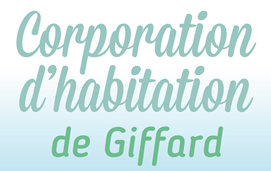 OFFRE D'EMPLOI- 14 juin 2023Intervenant(e) de milieu auprès des aînés (ITMAV)Le Corporation d'habitation de Giffard est à la recherche d’un(e) intervenante(e) ITMAVPrincipales tâches de l’intervenant(e) ITMAVRepérer les personnes ainées vulnérables du quartier par de la présence de milieu dans les lieux publics, du porte-à-porte ou en participant à des événements.Établir une relation de confiance avec les aînés du quartier;Accompagner la personne aînée vers les ressources appropriées;Créer et maintenir un lien de collaboration avec les différents partenaires;Participer aux différents comités et tables de concertation;Promouvoir le service auprès des aînés et des différents organismes partenaires;Tenir à jour des données, effectuer des rapports ponctuellement et rédiger une reddition de compte annuelle.Compétences professionnellesFormation pertinente de niveau collégiale ou universitaire (l'expérience est un atout);Connaissance du milieu communautaire et des ressources;Bonne maîtrise du français autant à l’oral qu’à l’écrit;Maîtrise de la suite Microsoft Office.Compétences personnelles Aptitudes pour l’intervention formelle et informelleSens de l’organisation, autonomie, débrouillardise et initiative Dynamisme pour mettre en action et rassembler les personnes et les organismes du milieu; Ouverture d’esprit et discernement; Bonne capacité à travailler en équipe; Patience et créativité.Conditions32 h/semaine, avec possibilité de travailler de soir et de fin de semaine (occasionnellement). Flexibilité des horaires possibles. 4 semaines de vacances payées (dont une semaine à Noël).Possibilité qu’une partie du mandat soit réalisée en télétravail.Salaire : À discuter selon les dispositions prévues au programme ITMAV;Poste : Permanent, mais conditionnel au renouvellement de la subvention ITMAV;Date prévue d’entrée en fonction : Dès que possible;Posséder une voiture est un atout.Comment postuler : Veuillez adresser votre curriculum vitae accompagné d’une lettre de motivation, au plus tard le 15 février 17h00, à l’attention de Denis Landry, directeur, à l’adresse suivante :  corporationhg@videotron.caPostulez sans tarder : analyse et entrevues en continue jusqu’au 15 février 2023.Nous remercions toutes les personnes qui soumettent leur candidature, cependant nous contacterons seulement celles retenues.La Corporation d'habitation de Giffard est un organisme communautaire offrant des loyers à prix modiques à des personnes autonomes âgées de 50 ans et plus. Elle est située dans un secteur où les personnes âgées sont nombreuses et, souvent, à faibles revenus et isolées.